MAR ANTHONY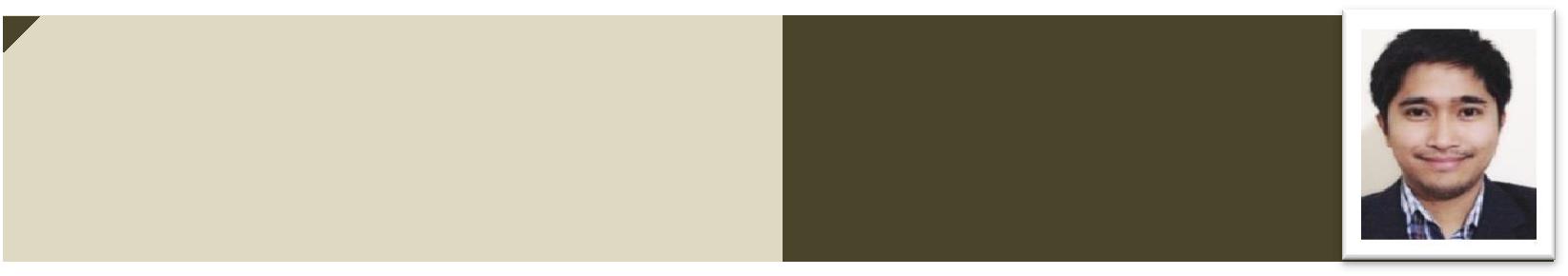 Abu Dhabi, UAEMaranthony.374113@2freemail.com Carrier Objective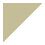 A competent Electrical Engineer with 7 years’ experience in this field seeking for a job in a growth oriented company. Has a good technical knowledge in Electrical Design Principles and familiar with execution of project at site.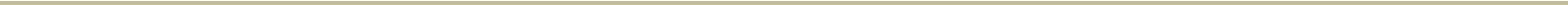 Areas of InterestConstruction Engineering and Design DevelopmentElectrical Utilities and MaintenancePower Production and DistributionOil and Gas EngineeringEngineering Services Personal DataPROFILE:	Male, 30, MarriedNATIONALITY:	FilipinoPERMANENT ADDRESS:	Mangaldan, Pangasinan, PhilippinesNOTICE PERIOD:	Can Start ImmediatelyVISA TYPE:	Visit VisaEXPECTED SALARY:	NegotiableProfessional ExperienceELECTRICAL ENGINEER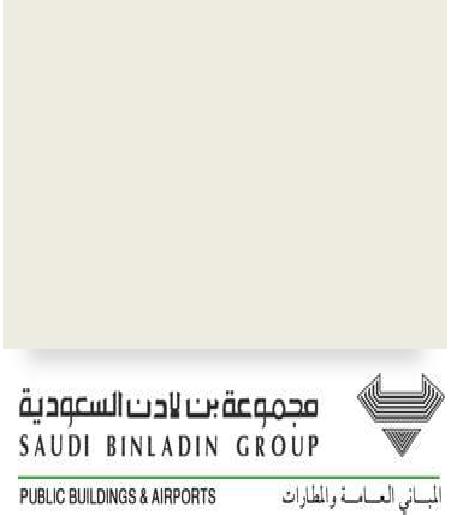 Saudi Binladin Group-Public Building & Airport Division (SBG-PBAD) Jeddah, Saudi ArabiaSEPT 2010 – SEPT 2016(6 years & 1 month)Provide leadership to the assigned task in preparing Electrical Shop Drawings and develop detailed drawings as per the contract/projects specification prior for submission to the consultant in order to execute site works deadline.Lighting, Power, Cable Routing, and Low Current Layout (external/internal) using AutoCAD and REVIT (BIM) for coordination.Check, review, and modify shop drawings prepared by team and sub-contractors by applying knowledge of electrical principles and as per clients’ requirements.Manage and monitor the performance of subordinate staffs.Do the computations such as sizing Transformers, Generators, Cables, UPS Rating and its overcurrent protection devices (Breaker, Fuse, and Switch) and necessary requirements for electrical system.Prepare, review, and modify Single Line Diagram of Electrical System (MV / LV system).Perform Load Calculation (Panel Board Schedule, Load Analysis, Voltage Drop, Short Circuit and carry out related engineering calculationReview and answer RFI’s, letters, and design queries during the project construction.Participate in value engineering for reduction (optimization) of construction cost while maintaining the functionality of the related project.Contribute technical support in various stages of project including conceptual design and design development in execution of projects as a team.Review of large scale engineering plans, designs, specification and verify BOQ for tendering and bidding purposes.Take of the quantity and prepare preliminary BOQPage 1 of 3Projects InvolvementAl Shumaisi Project (Jeddah, Saudi Arabia) – 2010 to 2013An emergency lodging/ deportation center project by Saudi government approximately 2 x 1.2 km Area with 2.4 billion SAR budget allocated. It consists of more than 200 bldgs. Including detention, administration, hospital, central kitchen, laundry buildings, and substation and data centers.I’m part of a team assigned by Electrical Section Head who monitors the daily activities of a given task and preparing the loading and distribution for a given Building Loads. Accomplished to do the LV and MV SLD for a given project.Al Shamiya Service Building (Mecca, Saudi Arabia) – 2013 to 2015An expansion project by Saudi government to Haram Mosque to accommodate the capacity of Muslim pilgrimages.The project was divided into 4 Zones and each zone was given to Team led by Section Head. Assisted section head in responsibility to do the required electrical shop drawings.KAEC Street Lighting (Rabigh, Saudi Arabia) - 2014Team leader of 7 km long street lighting projects accomplished by my team.Madinah Haram Expansion (Madinah, Saudi Arabia) – 2014  to 2015Another expansion project by Saudi government to Haram Mosque to accommodate the capacity of Muslim pilgrimages.Designated as part of a team responsible to do the required electrical shop drawings.Ibrahim  Nassir International Airport Expansion (Maldives) - 2015Construction of New Terminal Building with 3 additional gates.Administered in developing the conceptual design. Submitted proposals for approval of the client.King Faisal Specialist Hospital & Research Centre (Jeddah, Saudi Arabia) - 2014-2016Ongoing construction of New Medical City approximately 1000 beds capacity including administration, research and academic buildings.Working together with the team in the first stage of project construction.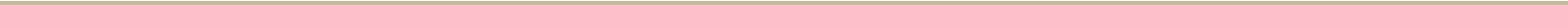 PROJECT ENGINEER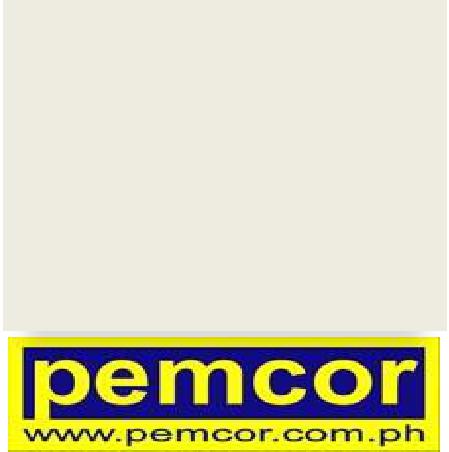 Plug Electric Mfg. Corp.(PEMCOR)Parañaque, PhilippinesNOV 2009 – AUG 2010(10 months)Responsible in handling, implementation, supervision and completion of project at site works.All electrical installation of electrical equipment such as Transformer, UPS, Panelboard, Cable Pulling, Cable Tray/Ladder, Lighting and Power Layout.Coordination with other contractors and suppliers. Present weekly progress reports and attend meetings with the clients.Handle emergency work on call, troubleshooting and organizing routine servicing schedules to the client.Preparing as built plans of finished projects such as electrical layout, single line diagram, riser diagram and all necessary electrical details.Testing and Commissioning for the projects done.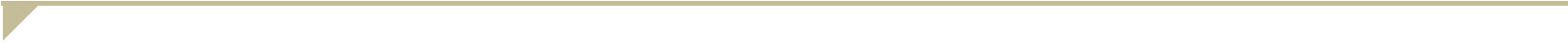 EducationMAPUA INSTITUTE OF TECHNOLOGYManila, PhilippinesBachelor of Science in Electrical EngineeringJuly 2003- Dec 2007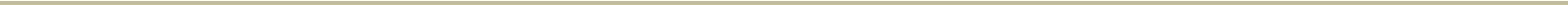 Page 2 of 3MANGALDAN NATIONAL HIGH SCHOOL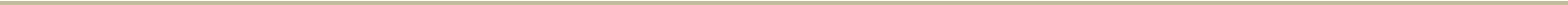 Mangaldan, Pangasinan, PhilippinesSecondary High SchoolJune 1999- March 2003ProfessionalCertificatesSAUDI COUNCIL OF ENGINEERSSaudi Arabia (Sept 2013)Membership No. 153737REGISTERED ELECTRICAL ENGINEERProfessional Regulation Commission (Licensure Examination) Manila, Philippines (May 2009) Licensed No. 43097IT Skills	Window & Office ToolsMicrosoft Office (Word, Excel, PowerPoint, Outlook, etc.)	AdvancedAuto CAD	AdvancedRevit (BIM)	IntermediateETAP	Basic	Operating System, Networking & HardwareWindows Program Installation	AdvancedOS Troubleshooting	IntermediateInternet Browsing & Searching	AdvancedKey Qualifications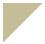 	Excellent interpersonal and communication abilities and possess a wide range of technical skills.	Well organized and highly efficient working in a multi-tasking, high pressure and challenging dynamic environment.	Ability to plan, organizes, supervises the work of others and enjoys being a part of a team.	Excellent in speaking English, can speak basic Arabic and a native of Filipino (Tagalog)Page 3 of 3